END OF TERM 3 EXAMINATIONS 2022FORM 3GEOGRAPHY PAPER TWO.MARKING SCHEMEInstructions.This paper contain TWO section A and B. answer all questions in Both sections.In a separate booklet provided.SECTION A.a. What is mining?									(2mks)Mining refers to all attempts to extract valuable minerals either solid, liquid or gases from the earth surface.b. State three factors influencing the occurrence of minerals.			(3mks)Veins and lodesBeds and seamWeathering products Alluvial or place depositsa. Name two indigenous softwood trees species.					(2mks)PodoCede/ JuniperAfrica pencilb. Give three factors that favour the growth of Natural forests on the slopes of Mt. Kenya.												(3mks)The area receives heavy rainfall over 1000mm.The area has deep fertile volcanic soils.The steep slopes discourage human activities.The area is gazette forest reserve hence settlement is prohibited. a. What is sampling?									(2mks)Sampling is the process by which a representative portion of the phenomena under research is selected for analysis.b. Give three main types of sampling techniques.					(3mks)Random sampling Systematic sampling Stratified sampling.a. List two open cast methods of mining.						(2mks)Stripping His slope boringb. What are the effects of dereliction of land during mining?			(3mks)Waste of agricultural land Ugliness of the landHeath and accident hazards.a. A student was requested to pick out fourteen numbers randomly from a set of numbers. She picked 20, 37, 1, 66, 42, 12, 6, 15, 12, 42, 100, 3, 82, and 42. Calculate:i. The mean of the data.								(2mks)		= 20 + 37 + 1 + 66 + 42 + 12 + 6 15 + 12 + 42 + 100 +3 + 82 + 42		= 480		   14		Mean = 34.3ii. The mode of the data.								(1mk)	42 occur thriceiii. The median of data.								(2mks)        =	1 , 3, 6 ,12, 12, 15, 20, 37, 42, 42, 42, 66, 82, 100Median = 20 + 37	         2	= 57	   2          = 28.5SECTION B.a. The table below shows hypothetical data of minerals production in Tanzania in tones. Use it to construct proportional divided circles.Square root.						scale1998							1cm rep 10 tonnesTotal √1000 =31.6					radius 		32					1998 = 3.2 cm1999							1999 = 4.4 cmTotal √1915 = 43.76					2000= 5.5cm		442000Total √3000 = 54.8		55Calculations of percentages and angles.Years 1998Graphite = 200 x 100 = 20% = 20 x 360 =72O	      1000 		  100Floursper = 30  x 100 = 3% = 3 x 360 = 10.8O	        1000		100Soda ash = 270 x 100 = 27% = 27 x 360 = 97.2O	      1000 		   100Diamond = 500 x 100 = 50% = 50 x 360= 180O	       1000		   100 Year 1999Graphite = 490 x 100 = 25.6 = 25.6 x 360 = 92.2O	      1915		   100Floursper 255  x 100 = 13.3% = 13.3x 360= 47.9O	     1915		     100 Soda ash = 300 x 100 = 15.7% = 15.7 x 360= 56.5O	       1915	     	      100Diamond = 870 x 100 = 45.4% = 45.4 x 360 = 16.34O	      1915		      100Year 2000Graphite = 930 x 100 = 31% = 31 x 360 = 111O	     3000		  100Floursper = 450 x 100 = 15% = 15 x 360 = 54O	       3000		   100Soda ash = 350 x 100 = 11.7% = 11.7 x 360 = 42.1O	      3000                           100Diamond = 1270 x 100 = 42.3% = 42.3 x 360 = 152.3O	       3000		        100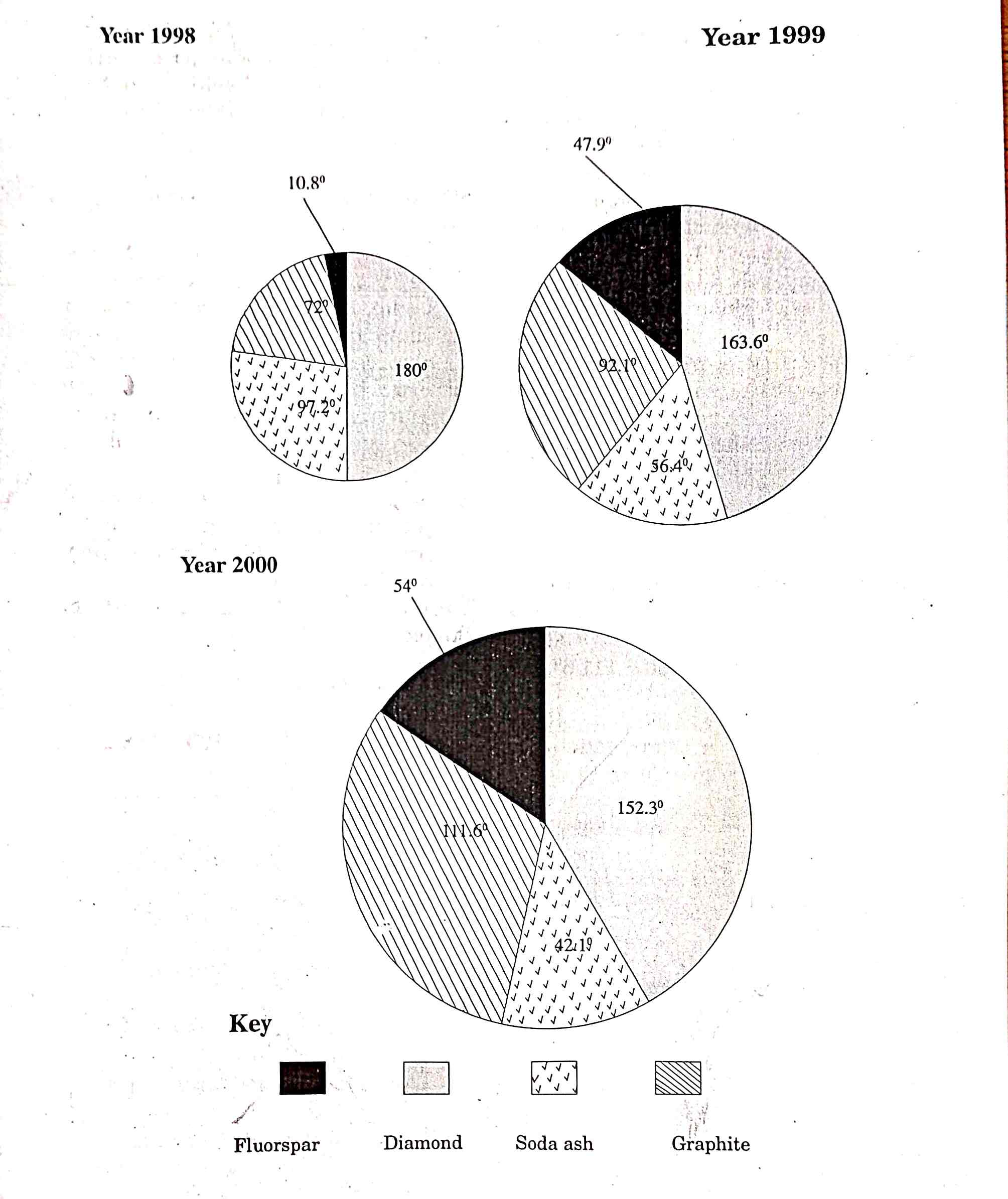 b. State three advantages of proportional divided circles.				(3mks)Individual contributions made by each component in the circles can be made at glance.Components of the same circle can be compared easily.They can be used to show many commodities.They create a good visual impression.a. State four factors influencing exploitation of minerals.				(4mks)value of the minerals size of the mineral depositsthe quality of oremethods of mining technologycapital markettransport costb. Describe how drilling method occur in mining.					(3mks)Drilling is commonly used in exploiting petroleum and natural gas.Here boring wells are used to reach mineral deposits.Petroleum is then brought to the surface either under its own pressure or by pumping.c. The map below show location of mineral in East Africa, use it to answer questions  c (i) diagram.i. Name the minerals found in areas marked J, K, L and M.				(4mks)J – TinK – Salt/ limestoneL – CoalM - Diamondii. Describe the process of Trona in Lake magadi.					(4mks)Trona is separated from water by being put on large sieves like trays.Trona is washed to remove mud and salt.After drying Trona is heated in big cylinder and it breaks into small particles of sodium carbonate.Soda ash is allowed to cool.It is then ground weight and packed into paper bags.d. Your class intend to carry out a field study of mining of Trona in Lake Magadi. i. State four reasons why it is important to conduct a reconnaissance.		(4mks)To familiarize the researcher with area of study.It introduces the researcher to the authority and responded.Help the researcher to identify methods of data collection.It enables the researcher to determine the suitability of the area of study.Help to identify any problem. ii. Give three items to be included in the working schedule for the study	.	(3mks)Time for departureTime to spend in the studyTime for lunchTime to end the study.e. State three benefits of Trona to the economy of Kenya.				(3mks)Led to the growth of Madagi townLed to the development of social amenities.Has stimulated the development of infrastructure.The company has provided employment to many a. What is forestry?									(2mks)Forestry is the science of developing or cultivating forests.ii. Apart from tropical hardwood forest name two other types of natural forest.	(2mks)Temperate hardwood forestsConiferous forestiii. State the problems experienced in exploitation of tropical hardwood forest.	(5mks)Trees take long time to mature Different tree species are clustered in one area.Trees mature at different times.Trees trunks are huge.Trees are heavy bulky.b. List the characteristics of planted forests in Kenya.				(5mks)Trees appears in rows.Trees have same species.Trees are mainly softwoods.They have little or no undergrowth.They take time to mature.Mainly located in highlands areas.c. Explain three factors that favour forestry in Canada.				(6mks)The bottoms valley along the coast form a a suitable sites for location of paper mills clay for smoothening paper surface.There are many rivers with waterfalls suitable for generation of H.EP for use in the industries.Low temperature in the highland discourages settlement leaving forestry as the only land use.The land is rugged with thin soil that discourages agriculture.High precipitation favour growth of forests.d. Give five measures that the government has taken to conserve and manage forests in Kenya.											(5mks)It has inacted laws to prohibit the cutting of trees without licence.It has established forests research stations to conduct research on their species.It encourage people to use alternative sources of energy.Tree planting programmes drawn during rainy seasons.Forests are protected by establishing forests guards.e. Form four students in your school carried out a field study on the forestry within the county.i. Give reasons they had to prepare a working schedule.				(3mks)It gives ample time to each activity.It reduces tendency to time wastage.It provide estimate of the time required for the study.It provides a basis for evaluating field work.It provide a framework that guides the reasercher.ii. What the problems likely to be encountered during the field study.		(2mks)The researcher may fall sick.The respondents may become uncooperative.Language barrier between the researcher and the responded.Transport problems Environmental constraint e.g. heavy rainfall.Quantity in tonnesQuantity in tonnesQuantity in tonnesMinerals 199819992000Graphites 200490930Fluorspar 30255450Soda ash270300350Diamond 5008701270Total 100019153000